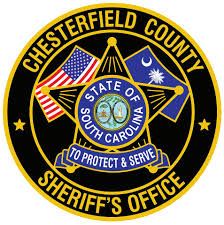 CHESTERFIELD COUNTY SHERIFF’S OFFICEEMPLOYMENT APPLICATIONWe appreciate your interest in employment with the Chesterfield County Sheriff’s Office. All applicants must complete a Chesterfield County Sheriff’s Office application. Applications can be obtained from the front office of the Chesterfield County Sheriff’s Office, located at 203 Watson Street, Chesterfield, South Carolina.Please complete the application accurately and completely, especially concerning past employers and reference information, giving FULL addresses, telephone numbers, etc. Questionnaires are mailed to any references given, and to current and past employers indicated on your application; therefore, correct mailing addresses are critical.The Sheriff’s Office accepts applications on a continual basis. Applications are kept on file for one year. Completed applications can be turned in to the front office of the Sheriff’s Office Monday through Friday from 8:30 am until 5:00 pm. Applications may also be mailed to the Sheriff’s Office at the following address:Chesterfield County Sheriff’s OfficeSheriff James (JD) Dixon203 Watson StreetChesterfield, South Carolina 29709All applicants must meet the following minimum requirements to be considered for employment as either a Deputy Sheriff or Administrative Personnel: Must be at least 21 years of age Must have a high school diploma or GED Must have a clear criminal history Must be a United States Citizen Driving record must not show a disregard for the law Credit history must show sound financial management with the ability to keep accounts paid up to date Results of all pre-employment tests and interview must meet standards Past employment record must be satisfactory Must pass a drug test Medical examination results must show that you are capable of performing all of the essential functions of the job for which you are applying with reasonable accommodation (non-applicable for office personnel).Your application will NOT be processed unless filled out completely. Thank you,Sheriff James (JD) DixonRELEASEI,       , permit my present and prior employers to divulge to this organization relevant personal information from my personnel file(s) which they possess. I also authorize this organization to make any investigation of my personal history, education records, financial and credit records through any investigative or credit agencies or bureaus of its choice. I authorize it to make an investigative report whereby information is obtained through personal interviews with neighbors, friends and others with whom I am acquainted.I understand and acknowledge that information contained herein may be subject to disclosure under the South Carolina Freedom of Information Act.I understand and agree that if I should admit to or divulge my involvement in any criminal offense during the application process, such may be reported to the proper jurisdictional authority for investigation and/or prosecution.I release from liability, agree not to sue, and hold harmless, the Chesterfield County Sheriff’s Office, Sheriff James Dixon, his deputies, and others similarly situated, from any and all liability in any way with the processing of my application, even if they should be negligent.SIGNATURE OF APPLICANT 						DATESworn to before me this ______ day of _______________, 20___Signature of Notary Public for South Carolina 							My Commission expires ___________, 20___
(Affix stamp and/or seal below):The following documents are required in order for your application to be processed:Copy of birth certificate (Certified)Copy of Social Security cardCopy of High School Diploma or GEDCopy of a valid South Carolina driver’s licenseCertified ten (10) year driving record (This can be obtained from the SC Dept. of Motor Vehicles. If you have held a driver’s license from another state within the past five years, we will need a certified driving record from that state(s) also.)Credit Report (This can be obtained from companies such as Equifax, Experian, etc. These are listed in the Yellow Pages of the phone book under “Credit Reporting Agencies” and also at the end of this handout.)Copy of DD Form 214 (If a veteran)Copies of other documents which may be applicable to employment (Certifications, training documents, diplomas, education records, etc.)If former or current law enforcement officer, a copy of the ACADIS record (may be printed via the SCCJA Portal or obtained from the SCCJA).ALL college transcripts, if you attended college (unofficial transcripts are acceptable with this application)If your application is complete and satisfactory, it may be placed in a pool with other applicants for up to one year. Applicants are chosen from the pool to continue the process when and if an opening exists. Applicants are encouraged to reapply one year after their initial application is received.The hiring process at the Department consists of the following:Initial screening (Driving records review, Criminal records review, application screening)Background investigationInitial interview panelPolygraph examinationConditional Offer of Employment, which includes steps 6-9:Pre-employment physical examination and completion of health history questionnairePre-employment psychological examinationPre-employment drug testAny other requirement determined necessary by the Sheriff’s DepartmentFinal offer of employmentThe process takes several weeks to complete. Any questions may be directed to Major Briana Davis, at (843) 623-2101.The Chesterfield County Sheriff’s Office is an Equal Opportunity Employer. Qualified applicants are treated without regard to sex, race, religion, national origin, age, marital status, or disability.Major Credit Reporting AgenciesEquifax https://www.equifax.com/personal/products/credit/report-and-score/ or (800) 997-2493Experian https://www.experian.com/consumer-products/check-credit-report.html or (888) 397-3742Trans Union www.transunion.com or Trans Union, PO Box 2000, Chester PA 19022NOTE: You do NOT need to purchase any subscriptions. You need only to purchase and print a single credit report.APPLICATION FOR EMPLOYMENTINSTRUCTIONS: Fill out the entire application. Incomplete applications WILL NOT be processed.PLEASE DO NOT SUBMIT YOUR APPLICATION UNTIL IT IS COMPLETE.Please read the following instructions carefully.  Your ability to complete this application as requested will be evaluated and used as a basis for employment decisions. Any incomplete or omitted answers to questions may delay the processing of your application. The information will remain in the confidential files of the Chesterfield County Sheriff’s Office.Type or print in black ink.Answer all questions.  If one does not apply to you, write N/A by the question.If the space available is insufficient, please attach a word document of any continued information to ensure ALL information is provided.Filing an application with us does not imply that you will be interviewed or hired, only that you will be considered for vacancies based on the stated occupational preference identified, when vacancies exist. If you are offered employment, it will be necessary to complete a physical and psychological examination, the results of which must be satisfactory so that you can perform the essential job functions required with reasonable accommodation. All statements are subject to verification. Truthful statements to any item requested will not necessarily exclude you from employment, but any false statements will disqualify you from employment and dismissal if you are hired.I understand the above statement:SIGNATURE OF APPLICANT 						DATEAPPLICATION FOR EMPLOYMENTINSTRUCTIONS: Use a typewriter, or print legibly in ink.  Fill out this form COMPLETELY ACCURATELY.  This data is used for periodic reporting and will be kept in a CONFIDENTIAL FILE.position applied for:  	 Deputy Sheriff	  School Resource Officer (Class 1 Required)	  Clerical  		  other      Application date:      PERSONAL DATAName1. 	      			last				first					middle	Address	2.	      			Number				street							city				state			zip code			countryPhone(s)3.	     				     					     			Home				Cell				Other			4.	If you have worked under another name, please indicate:       5.	Are you a U.S. citizen?    yes    no	if no, give visa number 	     						immigration number     	     6.	Do you possess a valid S.C. driver’s license? 			   yes	  no						if yes, give number   	     	If you possess a license in another state, give number here:	      State:      7.	Date available to start work      8.	would you work: 	  full time	  part time 	  day and night shift9.	If you did not graduate from high school, have you passed the General Education 	Development (GED) test?   yes    no   if yes, when and where did you complete the GED?  10.	Indicate languages you speak, read, and/or write 11.	List professional license(s) you hold        license number      	Others      12.	List scholarships, academic awards/honors       13.	List courses you have taken that would be particularly useful to the position for which you are applying      14.	List training, skills and/or experience you have that, in your opinion, would especially fit you for work with this organization      RECORD OF EDUCATIONEMPLOYMENT HISTORYIs there an employer listed above that you DO NOT want us to contact?  	 yes	   noWhich one? Number        Why ?       co-workers/former co-workers (complete address and phone numbers must be provided.)Personal References (No relatives or former employers. COMPLETE address and phone numbers must be provided.)neighbors (complete address and phone numbers must be provided.)BIOGRAPHICAL DATAName1.	     		last			first			middle		maiden		nickname			a.	have you ever used another name? 	 yes		 no		if yes, what name      	b.	has your name been legally changed?  	 yes    no  Check here if by Marriage or Divorce , Otherwise, explain.      2.	Age       date of birth        place of birth      	has your date of birth ever been changed on a legal document?  if yes, explain.      Residence 		number		street				city		state 		zip		a.	how long have you lived at this address?      	b.	what is your telephone number?  		home 		(     )      		Cell 		(     )      	other		(     )      	c. 	list previous addresses in the last ten (10) years:number		street				city 			state		zipnumber		street				city 			state		zipnumber		street				city 			state		zipnumber		street				city 			state		zip	d.	list the complete name of the person with whom you reside:		last			first			middle		maiden		nickname			last			first			middle		maiden		nickname			e.	parents names:		father: 		     				last		first			middle			nickname				mother: 	     				last		first			middle			nickname		4.	Marital Status:		  single		  engaged		  divorced				  married		  separated		  widoweda. 	name of spouse 		     Spouse’s occupation 	      employed by		     			name of former spouse 	     list all your children, including any adopted or stepchildren:5.	Military service:	 yes	 no		branch      	total years       highest grade/rank       	type of discharge       court martial/punishment      	a.	are you registered for selective service? 	 yes	 nob. 	what is the date and location of your last discharge?      		c. 	are you currently a member of any national guard/reserve unit? 	 yes 	 no		if yes, give unit name, location, and describe your obligation:      6.	Personal history	In the back of this application is a statement of the essential functions of Chesterfield County Sheriff’s Department employees.  Read the functions of the position for which you are applying and answer the following questions.	a. 	after training, could you perform the functions of the job for which you are 			applying? 	 yes	 no	if no, explain:      	b.	if no, what, if any, reasonable accommodation(s) could be made so that you 			could perform the essential functions?      c.	have you ever illegally possessed, used, or sold any amount of the following 			drugs?  if yes, use the lines next to each and explain, giving date of last incident.					amphetamines 		 yes	 no	     		hashish			 yes	 no	     		nerve medicine		 yes	 no	     		barbiturates		 yes	 no 	     		heroin			 yes	 no	     		pep pills			 yes	 no	     		cocaine			 yes	 no	     		sleeping pills		 yes	 no	     		marijuana		 yes	 no	     		hallucinogens		 yes	 no	     		morphine		 yes	 no	     d.	do you drink alcoholic beverages?    yes   no	if yes, how often and how 			much?      	e. 	do you use any form of tobacco?      yes   no 	if yes, list form      		7.	Financial history	a.	list income other than salary (include salary of spouse):      	b.	how many people do you support?      	c.	have you ever been named in a lawsuit as either a plaintiff or a defendant?		 yes	 no  if yes, explain      	d.	what is the total amount of your debts at present?      	e.	list credit references, including businesses to which you make monthly payments.8.	Work history	a.	have you ever been, or are you now engaged in a private business?   yes	 no		if yes, list your capacity and give name of business      	b.	have you ever resigned or been asked to resign from a job?   yes	 no		if yes, explain      	c.	do you object to wearing a uniform?  		 yes 	 no	d.	do you object to working overtime?		 yes	 no	e.	do you object to being away from home for long periods of time due to official 				duties?   yes    no  	if yes, explain      	f. 	do you object to working regular shifts? 	 yes	 no	g.	do you object to working rotating shifts?	 yes	 no9. 	Law Enforcement HistoryHave you ever worked for any law enforcement agency in South Carolina or any other state? 	  Yes	 No (If no, skip to Part 10)If Yes, what is your ACADIS ID, issued by the SCCJA?      If yes, give the name of the agency(s) and dates of employment:B. Did you ever receive or solicit anything for overlooking a violation?  		 Yes NoC. Did you ever use your official position for your own personal gain?		 Yes NoD. Did you ever perjure yourself in court?					 Yes NoE. Have you ever engaged in any sexual activity with an inmate or prisoner?    	 Yes No  10.	Criminal Records	a.	have you ever been arrested by law enforcement? 			 yes	 no		if yes, give details:	b.	have you ever been convicted of a felony?	 yes	 no		if yes, give details:      	c.	have you ever been bonded?   yes    no	if yes, list jobs       	d.	have you ever been placed on probation?		 yes	 no		if yes, explain      	e. 	have you ever had any traffic violations?	 yes	 no		if yes list below:f.	have you ever stolen anything?	 yes	 no	if yes, explain      	g.	have you ever been court-martialed or subject of disciplinary action while a 				member of the armed forces?	 yes	 no		if yes, explain       	h.	list any disciplinary action taken against you in the national guard or other 				reserve unit:      	i.	do you possess a valid south carolina driver’s license?	 yes	 no		driver’s license number      	j.	have you ever been subject to a restraining order?	 yes	 no		if yes, when?       what court?      k.	do you possess, or have you possessed, within the last 10 years, a driver’s license issued by another state?  yes  no; if yes, give state and number      	l.	was your license ever suspended or revoked?		 yes	 no		if yes, explain (where, reason, date, etc.)       	m.	was your license restored?   yes  no / date restored      	n.	are your driving privileges restricted?			 yes	 no		list restriction(s)      For the following questions, if any are answered “yes” or checked, please explain on the last page:o. Have you ever committed or participated in any crime that has been undetected?	 Armed Robbery   Arson  	 Assault  	 Burglary  	 Child Molestation  	 Disorderly Conduct   Forgery  	 Fraud  	 Illegal Drugs  	 Incest  	 Indecent Exposure  	 Kidnapping       Larceny  	 Lewd Acts  	 Murder Peeping Tom  	 Perjury  	 Prostitution  	 Rape   	 Receiving Stolen Property   Sex Crimes  	 Terroristic Threats  	 Vandalism  	p. Have you ever been questioned regarding domestic violence including spouse abuse, child abuse, or any other form of investigation regarding verbal, physical, or sexual abuse against a person in your family?	 yes	 noq. Have you ever viewed any type of child pornography?	 yes	 nor. Have you ever physically or sexually abused a child? 	 yes	 nos. Have you ever been in possession of sexual pictures or nude pictures of any child under the age of 16?	 yes	 not. Have you ever engaged in any type of sexual activity with any person under the age of 16?	 yes	 nou. Have you ever forced someone, by word or action, to have sexual contact with you against their will?	 yes	 nov. Have you ever had sexual contact with someone who was unable to give consent due to being drugged, drunk, or unconscious?	 yes	 now. Have you ever been involved in any form of gang, gang violence, or gang activity?	 yes	 nox. Have you ever been a member of any group or organization which advocated violent	      dissent or the overthrow of this government?  yes	 no	y. Have you ever falsified any official document?  yes	 noz. Are you attempting to conceal any information about your background?		 yes	 noHave you filled out your application completely?incomplete applications WILL NOT be processed.STATE OF SOUTH CAROLINACOUNTY OF CHESTERFIELD I hereby certify that all statements on this form are true and complete and any misstatement or omission of information will subject me to disqualification or dismissal.SIGNED, this _____________ day of _______________________, 20_____.  _____________________________________________________________________________________					full signature of applicantCONFIDENTIALThe Chesterfield County Sheriff’s Office is an Equal Opportunity EmployerDate:      Name: 		     		Last			First				MiddleAddress: 	     		Number			street				city state			zipTelephone: 	     		Home 				business					otherPosition applied for: 		 Deputy Sheriff	  School Resource Officer (Class 1 Required)	  Clerical  		  other      Social Security Number:      Date of Birth:      Are you a Vietnam Veteran? 	 yes		 noAre you a Disabled Veteran?	 yes		 noAre you an otherwise-protected Veteran*?	 yes		 no*A veteran who served on active duty in the U.S. military during a war, or in a campaign or expedition for which a campaign badge was authorized under the laws administered by the Department of Defense.How did you hear about our agency?	 Walk-in 		 Advertisement		 Job Service	 Employment agency	 County Employee (specify)       Career Fair (specify)       Other (specify)      If you need to explain or add anything to this application, please write or type any information here: school(s).Include:name andaddressdatesattendedyearscompleteddid yougraduate?listdegreeshigh schoolcollege/universityundergraduatecollege/universitygraduatetechnical schoolseminars.institutes, etc.SCCJAother education.training,  yes   nohigh schoolcollege/universityundergraduatecollege/universitygraduatetechnical schoolseminars.institutes, etc.SCCJAother education.training,  yes   nohigh schoolcollege/universityundergraduatecollege/universitygraduatetechnical schoolseminars.institutes, etc.SCCJAother education.training,  yes   nohigh schoolcollege/universityundergraduatecollege/universitygraduatetechnical schoolseminars.institutes, etc.SCCJAother education.training,  yes   nohigh schoolcollege/universityundergraduatecollege/universitygraduatetechnical schoolseminars.institutes, etc.SCCJAother education.training,  yes   nohigh schoolcollege/universityundergraduatecollege/universitygraduatetechnical schoolseminars.institutes, etc.SCCJAother education.training,  yes   nohigh schoolcollege/universityundergraduatecollege/universitygraduatetechnical schoolseminars.institutes, etc.SCCJAother education.training,  yes   nohigh schoolcollege/universityundergraduatecollege/universitygraduatetechnical schoolseminars.institutes, etc.SCCJAother education.training,  yes   nohigh schoolcollege/universityundergraduatecollege/universitygraduatetechnical schoolseminars.institutes, etc.SCCJAother education.training,  yes   nohigh schoolcollege/universityundergraduatecollege/universitygraduatetechnical schoolseminars.institutes, etc.SCCJAother education.training,  yes   nohigh schoolcollege/universityundergraduatecollege/universitygraduatetechnical schoolseminars.institutes, etc.SCCJAother education.training,  yes   nohigh schoolcollege/universityundergraduatecollege/universitygraduatetechnical schoolseminars.institutes, etc.SCCJAother education.training,  yes   nohigh schoolcollege/universityundergraduatecollege/universitygraduatetechnical schoolseminars.institutes, etc.SCCJAother education.training,  yes   nohigh schoolcollege/universityundergraduatecollege/universitygraduatetechnical schoolseminars.institutes, etc.SCCJAother education.training,  yes   nohigh schoolcollege/universityundergraduatecollege/universitygraduatetechnical schoolseminars.institutes, etc.SCCJAother education.training,  yes   no1.   employed from       to       / ending salary       per      	company name         telephone number      	address	                                                          street or p.o.box number                                                         city                                                                 state                                  zip code     	job title        reason for leaving      	supervisor’s name       telephone number      	job duties      2.   employed from       to       / ending salary       per      	company name         telephone number      	address	                                                          street or p.o.box number                                                         city                                                                 state                                  zip code     	job title        reason for leaving      	supervisor’s name       telephone number      	job duties      3.   employed from       to       / ending salary       per      	company name         telephone number      	address	                                                          street or p.o.box number                                                         city                                                                 state                                  zip code     	job title        reason for leaving      	supervisor’s name       telephone number      	job duties      4.   employed from       to       / ending salary       per      	company name         telephone number      	address	                                                          street or p.o.box number                                                         city                                                                 state                                  zip code     	job title        reason for leaving      	supervisor’s name       telephone number      	job duties      5.   employed from       to       / ending salary       per      	company name         telephone number      	address	                                                          street or p.o.box number                                                         city                                                                 state                                  zip code     	job title        reason for leaving      	supervisor’s name       telephone number      	job duties      name addresstelephonew     hw     hw     hname addresstelephonew     hw     hw     hname addresstelephonew     hw     hw     hnamedobname of person residing withaddressname of businessstreet addresscitystatezip codetelephoneoffense chargedpoliceagencystatedatedispositiontraffic violationpolice agencydate 